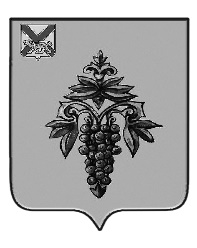 ДУМА ЧУГУЕВСКОГО МУНИЦИПАЛЬНОГО ОКРУГА Р Е Ш Е Н И ЕВ соответствии Постановлением Правительства Российской Федерации от 13 июня 2006 года № 374 «О перечнях документов, необходимых для принятия решения о передаче имущества из федеральной собственности в собственность субъекта Российской Федерации или муниципальную собственность, из собственности субъекта Российской Федерации в федеральную собственность или муниципальную собственность, из муниципальной собственности в федеральную собственность или собственность субъекта Российской Федерации», рассмотрев предложение министерства имущественных и земельных отношений Приморского края о принятии безвозмездно из собственности Приморского края в муниципальную собственность Чугуевского муниципального округа, ранее используемого КГБУ «Приморская база авиационной, наземной охраны и защиты лесов», руководствуясь статьей 43 Устава Чугуевского муниципального округа,  Дума Чугуевского муниципального округаРЕШИЛА:1. Принять решение о согласии принятия безвозмездно из собственности Приморского края в муниципальную собственность Чугуевского муниципального округа, ранее используемого КГБУ «Приморская база авиационной, наземной охраны и защиты лесов», недвижимого имущества: - нежилые помещения в здании гаража на 6 автомашин площадью 331,6 кв.м. с кадастровым номером 25:23:280101:965, расположенные по адресу: с. Шумный, ул. Магистральная, 20;- здание-гараж площадью 290,3 кв.м. с кадастровым номером 25:23:280101:1412, расположенное по адресу: с. Шумный, ул. Магистральная, 20;- здание-склад площадью 150,2 кв.м. с кадастровым номером 25:23:280101:844, расположенное по адресу: с. Шумный, ул. Магистральная, 20;- здание конторы площадью 369,9 кв.м. с кадастровым номером 25:23:280101:855, расположенное по адресу: с. Шумный, ул. Магистральная, 20;- здание-котельная площадью 111,7 кв.м. с кадастровым номером 25:23:280101:937, расположенное по адресу: с. Шумный, ул. Магистральная, 20;- земельный участок площадью 20044,7 кв.м. с кадастровым номером 25:23:280101:623, расположенного относительно ориентира здание конторы в границах участка, расположенного по адресу: край Приморский, р-н Чугуевский, с. Шумное, ул. Магистральная, строение 20.2. Направить настоящее решение в администрацию Чугуевского муниципального округа.Председатель Думы Чугуевского муниципального округа                                                 Е.В. ПачковОт 02.09.2022 г.№ 400№ 400О принятии решения о согласии принятия недвижимого имущества, ранее используемого КГБУ «Приморская база авиационной, наземной охраны и защиты лесов», безвозмездно из собственности Приморского края в муниципальную собственность Чугуевского муниципального округаО принятии решения о согласии принятия недвижимого имущества, ранее используемого КГБУ «Приморская база авиационной, наземной охраны и защиты лесов», безвозмездно из собственности Приморского края в муниципальную собственность Чугуевского муниципального округаО принятии решения о согласии принятия недвижимого имущества, ранее используемого КГБУ «Приморская база авиационной, наземной охраны и защиты лесов», безвозмездно из собственности Приморского края в муниципальную собственность Чугуевского муниципального округа